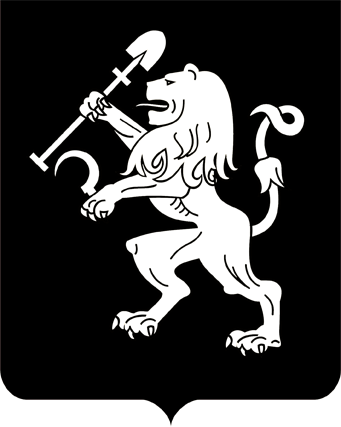 АДМИНИСТРАЦИЯ ГОРОДА КРАСНОЯРСКАПОСТАНОВЛЕНИЕО внесении изменения в постановление администрации города от 08.10.2021 № 791В связи с допущенной технической ошибкой, в соответствии             с протоколом заседания городской конкурсной комиссии по подведению итогов основного (городского) этапа ежегодного конкурса между районами города Красноярска «Самый благоустроенный район города Красноярска» от 02.09.2021 № 70-л, руководствуясь статьями 41, 58, 59 Устава города Красноярска, ПОСТАНОВЛЯЮ:1. Внести изменение в постановление администрации города                от 08.10.2021 № 791 «Об итогах ежегодного конкурса между районами города Красноярска «Самый благоустроенный район города Красноярска», изложив абзац второй подпункта 4 пункта 1 в следующей ре-дакции:«1-е место – ул. Цимлянская, д. 143, Андреасян Валтер Арамович (Октябрьский район) с предоставлением гранта – 60 тыс. рублей;».2. Настоящее постановление опубликовать в газете «Городские новости» и разместить на официальном сайте администрации города.Исполняющий обязанностиГлавы города                                                                              В.А. Логинов17.05.2022№ 394